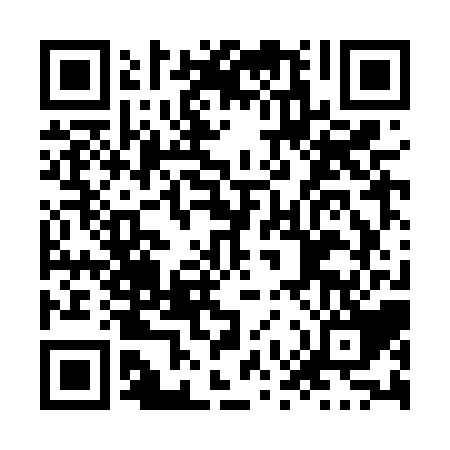 Ramadan times for Kamloops, British Columbia, CanadaMon 11 Mar 2024 - Wed 10 Apr 2024High Latitude Method: Angle Based RulePrayer Calculation Method: Islamic Society of North AmericaAsar Calculation Method: HanafiPrayer times provided by https://www.salahtimes.comDateDayFajrSuhurSunriseDhuhrAsrIftarMaghribIsha11Mon5:525:527:221:115:067:017:018:3112Tue5:505:507:201:115:087:027:028:3313Wed5:485:487:181:115:097:047:048:3414Thu5:465:467:161:105:107:067:068:3615Fri5:435:437:141:105:127:077:078:3816Sat5:415:417:111:105:137:097:098:4017Sun5:395:397:091:095:147:117:118:4218Mon5:365:367:071:095:167:127:128:4319Tue5:345:347:051:095:177:147:148:4520Wed5:315:317:031:095:187:167:168:4721Thu5:295:297:001:085:197:177:178:4922Fri5:275:276:581:085:217:197:198:5123Sat5:245:246:561:085:227:207:208:5224Sun5:225:226:541:075:237:227:228:5425Mon5:195:196:511:075:247:247:248:5626Tue5:175:176:491:075:267:257:258:5827Wed5:145:146:471:065:277:277:279:0028Thu5:125:126:451:065:287:297:299:0229Fri5:095:096:421:065:297:307:309:0430Sat5:075:076:401:065:317:327:329:0631Sun5:045:046:381:055:327:337:339:081Mon5:015:016:361:055:337:357:359:102Tue4:594:596:341:055:347:377:379:123Wed4:564:566:311:045:357:387:389:144Thu4:544:546:291:045:367:407:409:165Fri4:514:516:271:045:387:427:429:186Sat4:484:486:251:045:397:437:439:207Sun4:464:466:231:035:407:457:459:228Mon4:434:436:211:035:417:467:469:249Tue4:414:416:181:035:427:487:489:2610Wed4:384:386:161:025:437:507:509:28